 Vadovaudamasi Lietuvos Respublikos vietos savivaldos įstatymo 6 straipsnio 32 punktu, 16 straipsnio 2 dalies 40 punktu, Pagėgių savivaldybės taryba  n u s p r e n d ž i a:Patvirtinti Pagėgių savivaldybės vietinės reikšmės kelių (gatvių) priežiūros ir plėtros programą 2019 − 2021 metams (pridedama).Sprendimą paskelbti Teisės aktų registre ir Pagėgių savivaldybės interneto svetainėje  www.pagegiai.lt.      Šis sprendimas gali būti skundžiamas Regionų apygardos administracinio teismo Klaipėdos rūmams (Galinio Pylimo g. 9, 91230 Klaipėda) Lietuvos Respublikos administracinių bylų teisenos įstatymo nustatyta tvarka per 1 (vieną) mėnesį nuo sprendimo paskelbimo dienos.SUDERINTA:L. e. administracijos direktoriaus pareigas		                           Alvidas EinikisDokumentų valdymo ir teisės skyriaus vyriausiasis specialistas					                           Valdas VytuvisTurto ir ūkio skyriaus vedėjas 			                 Bronislovas BudvytisParengė Remigijus Lukošius,Turto ir ūkio skyriaus vyresnysis specialistas                                                                                        PATVIRTINTAPagėgių savivaldybės tarybos                                                                                   2019 m. kovo 26 d.	                                                                                            sprendimu Nr. T-                                                                                              Pagėgių savivaldybės vietinės reikšmės kelių (gatvių) priežiūros ir plėtros 2019 − 2021 metų programabendrosios nuostatosPagėgių savivaldybės vietinės reikšmės kelių (gatvių) priežiūros ir plėtros 2019 − 2021 metų programa (toliau − Programa) yra skirta Pagėgių savivaldybės vietinės reikšmės kelių (gatvių) tiesimui, remontui bei priežiūrai vykdyti, privažiavimų ir kiemų prie objektų infrastruktūrai sukurti ir gerinti, saugaus eismo užtikrinimo priemonių gerinimui. Ši programa parengta vadovaujantis Pagėgių savivaldybės 2011 − 2021 m. strateginio plėtros plano (toliau Strateginis planas) I prioriteto ,,Subalansuotos ir stabilios plėtros regiono vystymas per verslo plėtrą, investicijų skatinimą, infrastruktūros gerinimą  ir turizmą“ nuostatomis, uždaviniais bei priemonėmis, vadovaujantis Nacionalinio (valstybės) lygio strateginiais, teisiniais dokumentais, Regiono (apskrities) lygio strateginiais dokumentais, Savivaldybės lygio strateginiais dokumentais. II. Esama padėtisVietinės reikšmės automobilių kelių tinklas Pagėgių savivaldybėje nėra tankus. 2015 m.    sausio 1 d. Pagėgių savivaldybėje buvo 501,953 km vietinės reikšmės automobilių kelių ir gatvių.85,8 procentai (430,553 km) Pagėgių savivaldybės vietinės reikšmės kelių turi dangą, iš jų: su asfalbetonio danga − 39,800 km;  su žvyro danga – 390,753 km.Grunto kelių − 71,400 km.Vietinės reikšmės kelių (gatvių) inventorizacijos duomenys 2018 m. yra atnaujinti ir sukurta duomenų bazė elektroninėje formoje.III. prioritetas, tikslas ir uždaviniaiProgramos tikslas ir uždaviniai atitinka Strateginio plano I prioritetą ,,Subalansuotos ir stabilios plėtros regiono vystymas per verslo plėtrą, investicijų skatinimą, infrastruktūros gerinimą  ir turizmą“: „1.2. Tikslas. Modernizuoti ir plėtoti savivaldybės infrastruktūrą.1.2.1. Uždavinys. Gerinti susisiekimo sistemą.1.2.3. Uždavinys. Vykdyti teritorinį planavimą ir kurti geografinę informacinę sistemą“.IV. Programos finansavimasŠi programa finansuojama:Lietuvos Respublikos kelių priežiūros ir plėtros programos lėšomis, kurios skiriamos vadovaujantis Kelių priežiūros ir plėtros programos finansavimo lėšų paskirstymo aprašu, patvirtintu Lietuvos Respublikos Vyriausybės 2005 m. balandžio 21 d. nutarimu Nr. 447 (Lietuvos Respublikos Vyriausybės 2019 m. vasario 13 d. nutarimo Nr. 148 redakcija);Europos Sąjungos struktūrinių fondų paramos, kitomis užsienio valstybių paramos lėšomis; Nacionalinio biudžeto bendrojo finansavimo lėšomis;Pagėgių savivaldybės biudžeto lėšomis.Kelių priežiūros ir plėtros programos finansavimo lėšos, skirtos iš Lietuvos Respublikos kelių priežiūros ir plėtros programos, skirstomos vadovaujantis Pagėgių savivaldybės tarybos sprendimu patvirtintu tvarkos aprašu. Europos Sąjungos struktūrinių fondų, nacionalinio biudžeto bendrojo finansavimo ir kitos užsienio valstybių paramos lėšos naudojamos pagal paramos teikimo sutartyje numatytas sąlygas.Pagėgių savivaldybės biudžeto lėšos naudojamos vadovaujantis Pagėgių savivaldybės      tarybos sprendimais ir Savivaldybės administracijos direktoriaus įsakymais.Sudarant einamų metų savivaldybės vietinės reikšmės kelių (gatvių) tiesimo, taisymo (remonto) ir priežiūros objektų sąrašus, planuojant Europos Sąjungos paramos ir valstybės bei savivaldybės biudžeto lėšomis finansuojamus objektus, vadovaujamasi šios programos 1 priede numatytomis priemonėmis.IV. PROGRAMOS ĮGYVENDINIMASĮgyvendinant programą pagrindiniais prioritetais laikyti:greito eismo ir pagrindinių gatvių taisymą;saugaus eismo sąlygų užtikrinimo priemonių įgyvendinimą;kelio ženklų pastatymą, dangos nužymėjimą horizontaliomis ženklinimo linijomis;asfalto dangos atnaujinimą ir naujos dangos įrengimą  žvyrkeliuose, einančiuose per gyvenvietes;vietinės reikšmės kelių inventorizaciją, rengti ir kaupti duomenų bazę bei vykdyti teisinę registraciją.Pagrindinis programos orientyras – racionaliai ir efektyviai panaudoti lėšas.Kelių (gatvių) tiesimo, taisymo (remonto) ir priežiūros projektinę dokumentaciją rengti pagal Lietuvos Respublikos statybos įstatymo nuostatas.Vietinių kelių (gatvių) tiesimui ir remontui parinkti įmones, kurios turi patirtį turinčius specialistus ir reikiamą įrangą šiems darbams atlikti, bei įdiegtą kokybės kontrolės sistemą.Dėl kelių (gatvių) asfaltbetonio dangos įrengimo ir taisymo darbų technologijų ir dangos konstrukcijų pasirinkimo konsultuotis tik su atestuotais kelių specialistais. Vietinių kelių (gatvių) tiesimo, remonto ir priežiūros darbus atlikti tik už lėšas, skirtas tiems metams. 	________________________________ 								                  Pagėgių savivaldybės tarybos                                                                                                             2019 m.  vasario       d.                                                                                                             sprendimo Nr. T-                                                                                                             priedasPagėgių savivaldybės vietinės reikšmės kelių ir gatvių 2019 − 2021 mETŲ priežiūros ir plėtros programaProjektas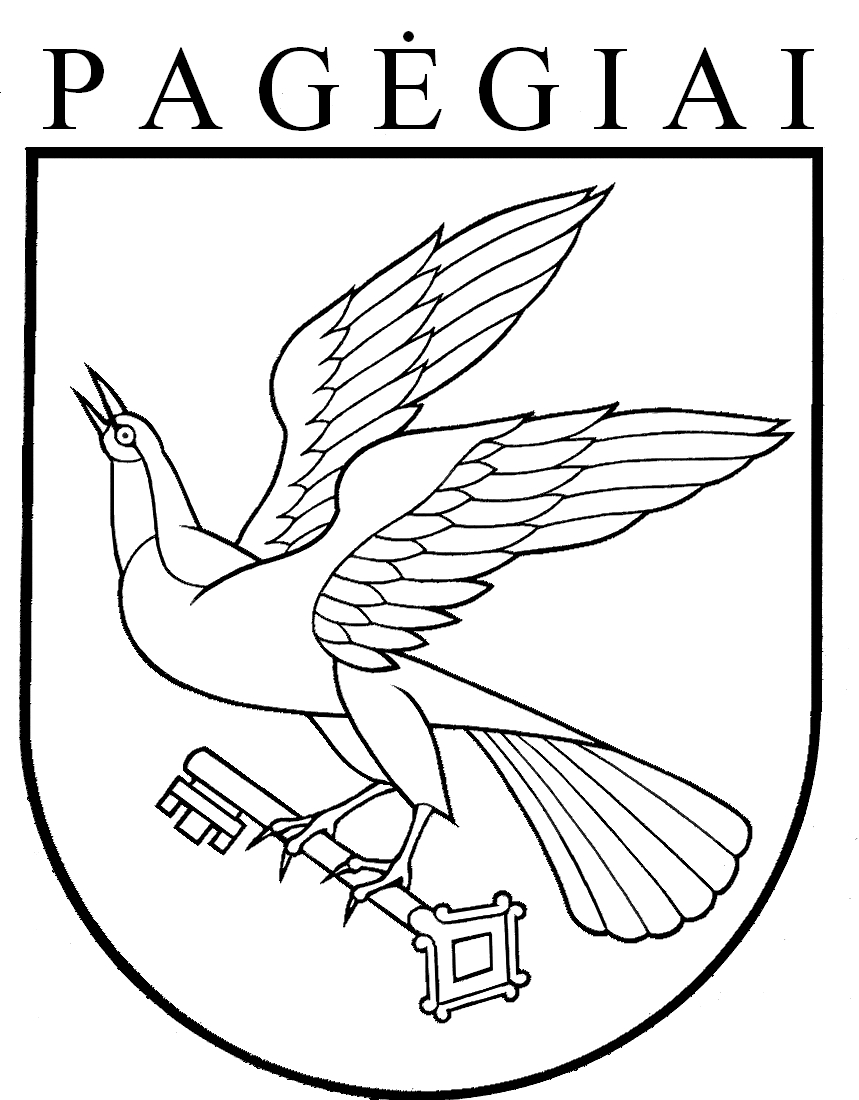 Pagėgių savivaldybės tarybasprendimasdėl pagėgių savivaldybės vietinės reikšmės kelių (gatvių) priežiūros ir plėtros programos 2019 − 2021 metams patvirtinimo2019  m. kovo 14 d. Nr. T1-47PagėgiaiPriemonės pavadinimas ir numeris Pagėgių savivaldybės 2011-2021 metų strateginiame plėtros plane Objekto pavadinimas Pasiekimo indikatoriusAtsakinga institucija, skyriusLėšų poreikis 2019-2021 m., Tūkst. EurFinansavimo šaltiniai, eurais Finansavimo šaltiniai, eurais Finansavimo šaltiniai, eurais Finansavimo šaltiniai, eurais Priemonės pavadinimas ir numeris Pagėgių savivaldybės 2011-2021 metų strateginiame plėtros plane Objekto pavadinimas Pasiekimo indikatoriusAtsakinga institucija, skyriusLėšų poreikis 2019-2021 m., Tūkst. EurSavivaldybės biudžeto lėšos, Tūkst. EurNacionalinio biudžeto bendrojo finansavimo lėšos, Tūkst. EurES struktūrinių fondų parama, kita užsienio valstybių parama, Tūkst. EurKelių plėtros ir priežiūros programos lėšos, Tūkst. Eur1.2.1.3. Asfaltuoti Pagėgių miesto ir savivaldybės gyvenviečių gatves ir tvarkyti infrastruktūrąRekonstruota įrengiant asfalto dangą - 11,1 km, atnaujinta asfalto danga – 5,1 km gatvių ir kelių.9 gatvėse įrengtas apšvietimas. Pagėgių savivaldybės administracijos Turto ir ūkio skyrius,Strateginio planavimo ir investicijų skyrius3001,2133,965,8372,22429,31. Pagėgių seniūnija:Malūno gatvė Nr. PG7218, PG7220  Pagėgių mieste0,670 km atkarpa asfalto dangos įrengimasPagėgių savivaldybės administracijos Turto ir ūkio skyrius206,019,0187,0Klevų gatvė Nr. PG7231 Benininkų kaime0,330 km asfalto dangos įrengimasPagėgių savivaldybės administracijos Turto ir ūkio skyrius58,01,856,2Sodų gatvė Nr. PG7604 Piktupėnų kaime0,753 km asfalto dangos įrengimasPagėgių savivaldybės administracijos Strateginio planavimo ir investicijų skyrius143,428,717,297,5Vingio gatvė Nr. PG7001, PG7006 Kentrių kaime0,626 km asfalto dangos įrengimas Pagėgių savivaldybės administracijos Turto ir ūkio skyrius198,0198,0Rambyno gatvės atšaka Nr. PG7608 Pagėgių mieste0,139 km asfalto dangos įrengimas, gatvės apšvietimo įrengimasPagėgių savivaldybės administracijos Turto ir ūkio skyrius37,037,0Sodų gatvės atšaka PG7234 Pagėgių mieste0,220 km atkarpa asfalto dangos įrengimas, gatvės apšvietimo įrengimasPagėgių savivaldybės administracijos Turto ir ūkio skyrius58,058,0Nemuno gatvės atkarpa  Nr.PG7402 Panemunės mieste0,367 km asfalto dangos įrengimasPagėgių savivaldybės administracijos Turto ir ūkio skyrius73,373,3Sodų gatvė Nr. PG7214 Pagėgių mieste 0,276 km atkarpa asfalto dangos įrengimasPagėgių savivaldybės administracijos Turto ir ūkio skyrius55,055,0Prūdo gatvė Nr.PG7230 Benininkų kaime0,369 km atkarpa asfalto dangos atnaujinimas/įrengimasPagėgių savivaldybės administracijos Turto ir ūkio skyrius60,060,0Pievų gatvė Nr.PG7404 Panemunės mieste 0,440 km asfalto dangos įrengimas, gatvės apšvietimo įrengimasPagėgių savivaldybės administracijos Turto ir ūkio skyrius115,0115,0Klaipėdos gatvės atšaka į Klaipėdos g. 6A teritorija Nr. PG7223 Pagėgių mieste0,100 km asfalto dangos įrengimasPagėgių savivaldybės administracijos Turto ir ūkio skyrius20,020,0Privažiavimas prie kolektyvinių sodų Nr. PG0098 Pagėgių mieste0,374 km asfalto dangos įrengimasPagėgių savivaldybės administracijos Turto ir ūkio skyrius75,075,0Vietinės reikšmės kelias Nr. PG0068 Pagėgių kaime 0,240 km asfalto dangos įrengimasPagėgių savivaldybės administracijos Turto ir ūkio skyrius48,048,0Senojo plento gatvė Nr. PG7601 Piktupėnų kaime0,690 km atkarpos asfalto dangos atnaujinimasPagėgių savivaldybės administracijos Turto ir ūkio skyrius54,054,0Vietinės reikšmės kelias Nr. PG0065 Pagėgių kaime0,250 km asfalto dangos įrengimasPagėgių savivaldybės administracijos Turto ir ūkio skyrius49,949,9Klaipėdos gatvės atšaka Nr. PG7222 Pagėgių mieste0,170 km atkarpa asfalto dangos įrengimas, gatvės apšvietimo įrengimasPagėgių savivaldybės administracijos Turto ir ūkio skyrius44,044,02. Vilkyškių seniūnija:Skalvių gatvė Nr. PG8505 Vilkyškių miestelyje0,471 km atkarpos asfalto dangos įrengimasPagėgių savivaldybės administracijos Turto ir ūkio skyrius102,52,0100,5Pašto gatvė Nr. PG8701  Žukų kaime, Vilkyškių seniūnijoje0,200 km asfalto dangos įrengimasPagėgių savivaldybės administracijos Turto ir ūkio skyrius50,050,0Žalioji gatvė Nr. PG8706  Žukų kaime, Vilkyškių seniūnijoje0,200 km asfalto dangos įrengimasPagėgių savivaldybės administracijos Turto ir ūkio skyrius40,040,0Mažojo kaimelio gatvė Nr. PG5802 ir Vietinės reikšmės kelio Nr. PG2003 atkarpa Vilkyškių miestelyje 0,595 km asfalto dangos įrengimas, gatvės apšvietimo įrengimasPagėgių savivaldybės administracijos Turto ir ūkio skyrius155,0155,0Mažvydo gatvė Nr.PG8507 Vilkyškių miestelyje0,322 km asfalto dangos įrengimas Pagėgių savivaldybės administracijos Turto ir ūkio skyrius64,064,0Pievų gatvė Nr. PG8511 Vilkyškių miestelyje0,204 km asfalto dangos įrengimas, gatvės apšvietimo įrengimasPagėgių savivaldybės administracijos Turto ir ūkio skyrius50,050,0Geležinkelio gatvė Nr. PG8501 Vilkyškių miestelyje0,120 km atkarpa asfalto dangos įrengimas, gatvės apšvietimo įrengimasPagėgių savivaldybės administracijos Turto ir ūkio skyrius30,030,03. Stoniškių seniūnija:Pagėgių savivaldybės Rukų kaimo Kamanos Nr. PG9510, Vilties Nr. PG9511  ir Paupio Nr. PG9509 gatvių infrastruktūros sutvarkymas1,246 km gatvių rekonstrukcijaPagėgių savivaldybės administracijos Strateginio planavimo ir investicijų skyrius228,145,627,4155,1Beržų gatvė Nr. PG9702  Šilgalių kaime, Stoniškių seniūnijoje0,383 km asfalto dangos atnaujinimasPagėgių savivaldybės administracijos Turto ir ūkio skyrius36,036,0Liepų gatvė Nr. PG9705, Šilgalių kaime, Stoniškių seniūnijoje0,244 km asfalto dangos atnaujinimasPagėgių savivaldybės administracijos Turto ir ūkio skyrius27,027,0Sodo gatvė Nr. PG9706, Šilgalių kaime, Stoniškių seniūnijoje0,230 km asfalto dangos atnaujinimasPagėgių savivaldybės administracijos Turto ir ūkio skyrius24,024,0Mokyklos gatvė Nr. PG9704 Šilgalių kaime, Stoniškių seniūnijoje0,265 km asfalto dangos atnaujinimasPagėgių savivaldybės administracijos Turto ir ūkio skyrius25,025,0Vietinės reikšmės kelias Nr. PG5028 Rukų kaime Stoniškių seniūnijoje 0,244 km atkarpa asfalto dangos įrengimasPagėgių savivaldybės administracijos Turto ir ūkio skyrius49,049,0Stoniškių seniūnijos vietinės reikšmės kelių Nr. PG5029 ir Nr. PG5033 atkarpos iki Rukų kapinių 0,945 km asfalto dangos įrengimasPagėgių savivaldybės administracijos Turto ir ūkio skyrius189,0189,04. Lumpėnų seniūnija:Liepų gatvė Nr. PG9007 Lumpėnų kaime, Lumpėnų seniūnijoje0,346 km kelio ir gatvių asfalto dangos atnaujinimasPagėgių savivaldybės administracijos Turto ir ūkio skyrius29,029,0Sodų gatvė Nr. PG9005 Lumpėnų kaime, Lumpėnų seniūnijoje0,280 km asfalto dangos atnaujinimasPagėgių savivaldybės administracijos Turto ir ūkio skyrius23,023,0Skalvos gatvė Nr. 9006 Lumpėnų kaime, Lumpėnų seniūnijoje0,270 km asfalto dangos įrengimasPagėgių savivaldybės administracijos Turto ir ūkio skyrius22,022,0Javų gatvė Nr. PG9008 Lumpėnų kaime, Lumpėnų seniūnijoje0,916 km asfalto dangos įrengimas/atnaujinimasPagėgių savivaldybės administracijos Turto ir ūkio skyrius166,0166,0Bokšto gatvė Nr. PG9009 Lumpėnų kaime, Lumpėnų seniūnijoje0,234 km asfalto dangos atnaujinimasPagėgių savivaldybės administracijos Turto ir ūkio skyrius20,020,05. Natkiškių seniūnija:Pagėgių savivaldybės Natkiškių kaimo Vilties gatvės Nr. PG8003 infrastruktūros sutvarkymas0,422 km gatvės rekonstrukcijaPagėgių savivaldybės administracijos Strateginio planavimo ir investicijų skyrius177,636,821,2119,6Putinų gatvė Nr. PG8005 Natkiškių kaime, Natkiškių seniūnijoje0,200 km kelio ir gatvių asfalto dangos atnaujinimasPagėgių savivaldybės administracijos Turto ir ūkio skyrius 15,015,0Alyvų gatvė Nr. PG8004 Natkiškių kaime, Natkiškių seniūnijoje0,350 km kelio ir gatvių asfalto dangos atnaujinimasPagėgių savivaldybės administracijos Turto ir ūkio skyrius29,529,5Vingio gatvė Nr. PG8002 Natkiškių kaime, Natkiškių seniūnijoje0,285 km gatvės asfalto dangos atnaujinimasPagėgių savivaldybės administracijos Turto ir ūkio skyrius18,018,0Pievų gatvė Nr. PG8006 Natkiškių kaime, Natkiškių seniūnijoje0,155 km gatvės asfalto dangos atnaujinimasPagėgių savivaldybės administracijos Turto ir ūkio skyrius9,09,0Saulėtekio gatvė Nr. PG8001 Natkiškių kaime, Natkiškių seniūnijoje0,500 km gatvės asfalto dangos atnaujinimasPagėgių savivaldybės administracijos Turto ir ūkio skyrius28,028,0Vietinės reikšmės kelias Nr. PG1006 Ropkojų kaime Natkiškių seniūnijoje0,500 km asfalto dangos įrengimasPagėgių savivaldybės administracijos Turto ir ūkio skyrius99,999,91.2.1.5. Atnaujinti vietinės reikšmės kelius su žvyro dangaAtnaujinta 20  km kelių su žvyro dangaPagėgių savivaldybės administracijos Turto ir ūkio skyrius620,0620,01. Pagėgių seniūnija:Atnaujinti vietinės reikšmės kelius su žvyro dangaAtnaujinta 5 km kelių su žvyro dangaPagėgių savivaldybės administracijos Turto ir ūkio skyrius155,0155,02. Vilkyškių seniūnija:Atnaujinti vietinės reikšmės kelius su žvyro dangaAtnaujinta 5 km kelių su žvyro dangaPagėgių savivaldybės administracijos Turto ir ūkio skyrius155,0155,03. Stoniškių seniūnija:Atnaujinti vietinės reikšmės kelius su žvyro dangaAtnaujinta 5 km kelių su žvyro dangaPagėgių savivaldybės administracijos Turto ir ūkio skyrius155,0155,04. Lumpėnų seniūnija:Atnaujinti vietinės reikšmės kelius su žvyro dangaAtnaujinta 3 km kelių su žvyro dangaPagėgių savivaldybės administracijos Turto ir ūkio skyrius93,093,05. Natkiškių seniūnija:Atnaujinti vietinės reikšmės kelius su žvyro dangaAtnaujinta 2 km kelių su žvyro dangaPagėgių savivaldybės administracijos Turto ir ūkio skyrius62,062,01.2.1.6. Įrengti automobilių stovėjimo aikšteles ir privažiavimusĮrengtos bei sutvarkytos stovėjimo aikštelės ir privažiavimai prie visuomenei svarbių objektų, daugiabučių namų Pagėgių mieste ir savivaldybės gyvenvietėsePagėgių savivaldybės administracijos Turto ir ūkio skyrius,Strateginio planavimo ir investicijų skyrius245,049,0108,088,01. Pagėgių seniūnija:Automobilių stovėjimo aikštelė prie Vilniaus 48 PagėgiuoseStovėjimo aikštelės įrengimas 400 kv. mPagėgių savivaldybės administracijos Strateginio planavimo ir investicijų skyrius22,022,0 2. Vilkyškių seniūnija:Privažiavimas Nr. PG2112 ir stovėjimo aikštelė  prie naujų kapinių Vilkyškių sen., Pagėgių sav.Privažiavimo ir stovėjimo aikštelės įrengimas 1990 kv. mPagėgių savivaldybės administracijos Turto ir ūkio skyrius88,088,0 3. Lumpėnų seniūnijaPrivažiavimas Nr. PG3025 ir stovėjimo aikštelė  prie M. Jankaus muziejaus Lumpėnų sen., Pagėgių sav.Privažiavimo ir stovėjimo aikštelės įrengimas 1990 kv. mPagėgių savivaldybės administracijos Strateginio planavimo ir investicijų skyrius135,027,0108,0Iš viso:3866,2182,965,8480,23137,3